Application Form – Regional Development Officer - West of Ireland  Reference: RDO/2021Please return this form by email to jbrennan@cooperationireland.org Application forms must be returned no later than Wednesday 7 July 2021.  Applications received after the closing date will not be accepted. This section should contain an outline of your career, starting with your current/most recent employment (please continue on a separate sheet if required).  Please give the names and addresses of two referees, one of whom should be your current or most recent employer Please note Referees will not be contacted until a provisional offer is made. Due to the Covid 19 restrictions on travel the interviews for this post may have to be conducted on-line via video conference.  Please indicate below dates between 19-30 July 2021 that you would not be available for such an interview.Please complete the following questions clearly demonstrating your skills and abilities and illustrating your answers with practical examples of how you used them in a workplace setting. You may insert additional pages if required. I confirm that the information I have provided on this application form is true and accurate.  I understand that deliberate falsification of factual information may prejudice my application, lead to an offer of appointment being withdrawn or, if appointed to dismissal. I understand that the information will be retained for administration purposes and in compliance with the Data Protection Act 1998.  Signature: ___________________________________________________________Date: _______________________________________________________________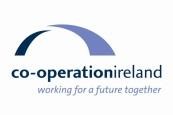 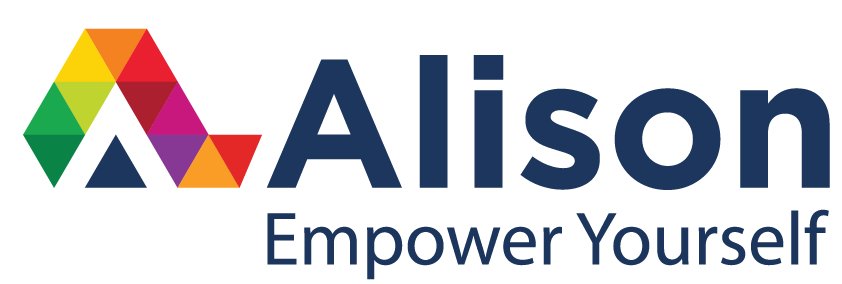 1. Personal details Title: (Mr/Mrs/Ms/Dr) Surname: Forename(s): Address for Correspondence: Address for Correspondence: Postcode:  Postcode:  Home Telephone Number Mobile Telephone Number Email Address 2. Work Status Do you have the right to work in the Republic of Ireland? YES 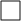 NO  3. Education and Qualifications  3. Education and Qualifications  3. Education and Qualifications  3. Education and Qualifications Year Qualification obtained Level of Qualification Subject Mark/Grade Achieved 4. Employment History Name and Address of Employer Position Held Dates  (Month and Year) From    To Dates  (Month and Year) From    To List of Main Duties Reason for Leaving5. Referees (Current or most recent Employer)  Name:  Address of Referee: Postcode: Tel No: Email Address: (Second Referee)  Name:  Address of Referee: Postcode: Tel No: Email Address: 6. Reasonable Adjustments Do you have a disability?  YES NO If ‘Yes’, are there any reasonable adjustments that can be made to assist you in your application or with our recruitment process?     If ‘Yes’, are there any reasonable adjustments that can be made to assist you in your application or with our recruitment process?     If ‘Yes’, are there any reasonable adjustments that can be made to assist you in your application or with our recruitment process?     7. Availability 8. Information for Shortlisting Purposes Please give details of your career to date.  Provide details of the level of responsibility, scale and geographical spread and types of programme delivery or development of the post held.Please provide details of any relevant work you have undertaken in any of the following areas: youth, community or business development, partnership building especially on a cross-border basis, networking, co-ordination and committee development, fundraising, campaigning and social action.Give one relevant example of how your work experience to date best replicates the role of Regional Development Officer as set out in the job description for the post.1e9. Declaration 